  Fair or Unfair? 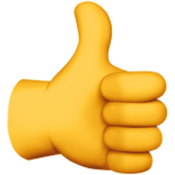 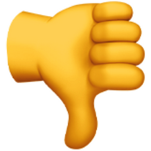 Look at these ideas – do you think they are fair or unfair? Work with a partner to sort them into the right group. Fair  Unfair 